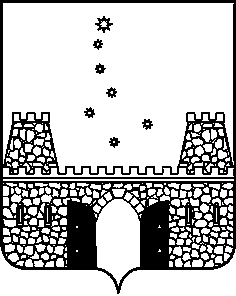 АДМИНИСТРАЦИИ МУНИЦИПАЛЬНОГО ОБРАЗОВАНИЯ СТАРОМИНСКИЙ РАЙОН ПОСТАНОВЛЕНИЕот___________года                                                                          № _________ст-ца Староминская Об определении уполномоченных органов по предоставлению мер социальной поддержки в виде компенсации расходов на оплату жилого помещения, отопления и освещения педагогическим  работникам муниципальных учреждений дополнительного образования, подведомственных отделу культуры и искусства администрации муниципального образования Староминский район	В соответствии с Законом Краснодарского края от 15 декабря 2004 года № 805-КЗ "О наделении органов местного самоуправления муниципальных образований Краснодарского края отдельными государственными полномочиями в области социальной сферы", во исполнение постановления главы администрации (губернатора) Краснодарского края от 11 мая 2011 № 475 года  "О предоставлении мер социальной поддержки педагогическим работникам образовательных организаций, проживающим и работающим в сельских населенных пунктах, рабочих поселках (поселках городского типа) на территории Краснодарского края, по оплате жилых помещений, отопления и освещения" (далее - Постановление) и в целях приведения муниципальных правовых актов в соответствие с действующим законодательством Российской Федерации, руководствуясь статьёй 31 Устава муниципального образования Староминский район, п о с т а н о в л я ю:1. Определить  уполномоченными органами по предоставлению мер социальной поддержки в виде компенсации  расходов на оплату жилого помещения, отопления и освещения педагогическим работникам муниципальных учреждений дополнительного образования, подведомственных отделу культуры и искусства администрации муниципального образования Староминский район:	МУНИЦИПАЛЬНОЕ БЮДЖЕТНОЕ  УЧРЕЖДЕНИЕ ДОПОЛНИТЕЛЬНОГО ОБРАЗОВАНИЯ  ДЕТСКАЯ   ШКОЛА ИСКУССТВ ИМЕНИ Г.Н. ПИГАРЕВА  СТАНИЦЫ  СТАРОМИНСКОЙ  МУНИЦИПАЛЬНОГО ОБРАЗОВАНИЯ СТАРОМИНСКИЙ РАЙОН;МУНИЦИПАЛЬНОЕ БЮДЖЕТНОЕ  УЧРЕЖДЕНИЕ ДОПОЛНИТЕЛЬНОГО ОБРАЗОВАНИЯ  ДЕТСКАЯ  ХУДОЖЕСТВЕННАЯ  ШКОЛА СТ. СТАРОМИНСКОЙ МУНИЦИПАЛЬНОГО ОБРАЗОВАНИЯ СТАРОМИНСКИЙ РАЙОН.2. Утвердить Порядок и условия предоставления мер социальной поддержки педагогическим работникам образовательных организаций, проживающим и работающим в сельской местности муниципального образования Староминский район, по оплате жилых помещений, отопления и освещения (прилагается).	3. Отделу культуры и искусства администрации муниципального образования Староминский район (Костенко О.Г.).в пределах установленной компетенции:	1) сформировать рабочую комиссию для решения спорных вопросов, возникших при предоставлении мер социальной поддержки в виде компенсации расходов на оплату жилого помещения, отопления и освещения;	2) осуществлять финансирование расходов на выплату мер социальной поддержки педагогическим работникам муниципальных учреждений дополнительного образования, подведомственных отделу культуры и искусства администрации муниципального образования Староминский район.4. Организационному отделу управления делами администрации муниципального образования Староминский район (Семеняко Г.Ю.) разместить на официальном  сайте администрации МО Староминский район.5. Контроль за выполнением настоящего постановления возложить на заместителя главы муниципального образования Староминский район К.К. Черкову.6. Постановление  вступает в силу со дня его подписания.Глава муниципального образования    Староминский район                                                                                В.В. ГорбЛИСТ СОГЛАСОВАНИЯпроекта постановления администрации муниципального образованияСтароминский район от _____________2023 г.  № _____ «Об определении уполномоченных органов по предоставлению мер социальной поддержки в виде компенсации расходов на оплату жилого помещения, отопления и освещения педагогическим работникам муниципальных учреждений дополнительного образования, подведомственных отделу культуры и искусства администрации муниципального образования Староминский район»Проект внесен и подготовлен:Начальник отдела культуры и искусстваадминистрации муниципальногообразования Староминский район                                                   О.Г.КостенкоПроект согласован:Заместитель главы муниципальногообразования Староминский район                                                  К.К. Черкова                                Заместитель главы муниципального образования,начальник управления экономики администрациимуниципального образования Староминский район                    Е.С. ЛеденеваИсполняющий обязанности начальникафинансового управления администрациимуниципального образования Староминский район                                                                    Ю.Г. Прудкогляд      Заместитель начальника управления делами,начальник юридического отдела управления деламиадминистрации муниципального образованияСтароминский район                                                                        В.В. Петренко Начальник отдела делопроизводства управления делами  администрациимуниципального образования   Староминский район 					                            С.А. СлынькоАдрес рассылки: Отдел культуры - 1; МКУ «ЦБ МО» - 1, МБУ ДО ДХШ -1, МБУ ДО  ДШИ - 1, ФУ-1ПОРЯДОКи условия предоставления мер социальной поддержки педагогическим работникам образовательных организаций, проживающим и работающим в сельской местности муниципального образования Староминский район, по оплате жилых помещений, отопления и освещения1. Порядок и условия предоставления мер социальной поддержки педагогическим работникам образовательных организаций, руководителям, заместителям руководителей, руководителям структурных подразделений и их заместителям, деятельность которых связана с образовательным (воспитательным) процессом, состоящим в штате по основному месту работы в образовательных организациях муниципального образования Староминский  район, проживающим и работающим на территории муниципального образования Староминский район (далее - педагогические работники), по оплате жилых помещений, отопления и освещения (далее - Порядок) распространяется на муниципальные образовательные организации, подведомственные отделу культуры и искусства администрации муниципального образования Староминский район (далее - образовательные организации).2. Меры социальной поддержки в виде компенсации расходов на оплату жилых помещений, отопления и освещения (далее - компенсация) предоставляются педагогическим работникам, указанным в части 2 статьи 1 Закона Краснодарского края от 14 декабря 2006 года № 1141-КЗ «О мерах социальной поддержки, предоставляемых педагогическим работникам образовательных организаций, проживающим и работающим в сельских населенных пунктах, рабочих поселках (поселках городского типа) на территории Краснодарского края, по оплате жилых помещений, отопления и освещения» (далее - педагогические работники).3. Компенсация расходов педагогическим работникам предоставляется уполномоченным органом.Для целей реализации настоящего Порядка под уполномоченными органами понимаются образовательные организации подведомственные отделу культуры и искусства администрации муниципального образования Староминский район.4. Компенсация расходов педагогическим работникам предоставляется в соответствии с Порядком и рассчитывается в соответствии с приложением № 1 к настоящему Порядку.5. Педагогическим работникам и педагогическим работникам, вышедшим на пенсию, предоставляется компенсация при условии, что жилое помещение, в котором зарегистрированы по месту жительства педагогический работник, педагогический работник, вышедший на пенсию, в том числе члены их семей, и образовательная организация Краснодарского края или его структурное подразделение, в котором работает педагогический работник или работал педагогический работник, вышедший на пенсию, расположены в сельских населенных пунктах, рабочих поселках (поселках городского типа) на территории Краснодарского края.При изменении педагогическим работником, вышедшим на пенсию, места жительства в пределах сельских населенных пунктов, рабочих поселков (поселков городского типа) на территории Краснодарского края компенсация осуществляется уполномоченным органом, расположенным по новому месту жительства педагогического работника, вышедшего на пенсию.6. К членам семей педагогических работников, педагогических работников, вышедших на пенсию, относятся супруги, дети и родители. Другие родственники, нетрудоспособные иждивенцы и иные граждане могут быть признаны членами семьи педагогического работника в случаях, определенных законодательством Российской Федерации. Состав семьи определяется по состоянию на начало месяца, в котором педагогическим работником, педагогическим работником, вышедшим на пенсию, представлены документы для получения компенсации.7. Для получения компенсации педагогический работник представляет в орган, уполномоченный осуществлять выплату компенсации:1) заявление;2) пенсионное удостоверение (для педагогического работника, вышедшего на пенсию);3) копию паспорта либо иного документа, удостоверяющего личность и подтверждающего его место жительства на территории Краснодарского края;4) документы, подтверждающие оплату жилого помещения, отопления и освещения педагогическим работником, педагогическим работником, вышедшим на пенсию, или совместно проживающими с ними членами их семей;5) договор найма жилого помещения (в случае, если педагогический работник или педагогический работник, вышедший на пенсию, пользуется жилым помещением по договору найма).6) копию страхового свидетельства обязательного пенсионного страхования или сведения об индивидуальном лицевом счете.7) документ, подтверждающий работу в образовательной организации (в случае если уполномоченный орган не является основным местом работы для педагогического работника);8) копию (выписку) технического паспорта жилого помещения (при наличии);9) справку о фактически выплаченной (полученной) сумме компенсации за прошедший период, выдаваемую уполномоченным органом педагогическому работнику, педагогическому работнику, вышедшему на пенсию, при смене места жительства.Указанные документы формируются в дело с составлением описи.Документы, необходимые для предоставления компенсации, могут быть представлены как в подлинниках, так и в копиях, заверенных в установленном порядке. Указанные выше документы представляются однократно, за исключением документов, подтверждающих оплату жилого помещения, отопления и освещения, которые представляются ежемесячно после оплаты.Копии документов заверяются в порядке, установленном законодательством Российской Федерации, либо специалистом, осуществляющим прием документов при наличии подлинных документов.В случае изменения состава семьи, места жительства педагогический работник, педагогический работник, вышедший на пенсию, в недельный срок обязан уведомить об этом уполномоченный орган, осуществляющий выплату компенсации, и представить подтверждающие документы.Сведения о составе семьи уполномоченный орган запрашивает в порядке межведомственного информационного взаимодействия в органах государственной власти и (или) органах местного самоуправления.Для исключения повторного предоставления мер социальной поддержки уполномоченный орган запрашивает в порядке межведомственного взаимодействия в органах государственной власти и (или) органах местного самоуправления сведения на педагогического работника и проживающих совместно с ним членов семьи о получении (неполучении) ими мер социальной поддержки по оплате жилых помещений, отопления и освещения по основаниям, предусмотренным действующим законодательством Краснодарского края и (или) иными нормативными правовыми актами.Уполномоченный орган выдает педагогическому работнику, педагогическому работнику, вышедшему на пенсию, справку о фактически выплаченной (полученной) сумме компенсации за прошедший период на дату подачи уведомления (заявления) о смене места жительства.8. Компенсация педагогическому работнику, педагогическому работнику, вышедшему на пенсию, осуществляется ежемесячно в денежной форме за счет средств краевого бюджета уполномоченным органом.Источником финансового обеспечения компенсации педагогическим работникам муниципальных образовательных организаций являются средства краевого бюджета, предоставленные в форме субвенций органам местного самоуправления муниципальных образований Краснодарского края на реализацию переданных государственных полномочий по предоставлению компенсации педагогическим работникам образовательных организаций в соответствии с Законом Краснодарского края от 15 декабря 2004 года № 805-КЗ «О наделении органов местного самоуправления муниципальных образований Краснодарского края отдельными государственными полномочиями в области социальной сферы». Выплата компенсации педагогическому работнику, педагогическому работнику, вышедшему на пенсию, производится на основании распорядительного акта (ведомости), принятого уполномоченным органом.9. Размер компенсации педагогическому работнику, педагогическому работнику, вышедшему на пенсию, определяется:с начала месяца, в котором ими представлены документы для предоставления компенсации по тарифам, действующим на момент расчета, утвержденным в соответствии с действующим законодательством;по показателям для расчета размера компенсации расхода электроэнергии по оплате освещения из расчета 15 кВт-часов в месяц на одного человека;по показателям для расчета размера компенсации по оплате жилья - в пределах установленного расчетного показателя площади жилья, но не более 25 рублей за 1 кв. метр;для расчета размера компенсации потребления услуг по тепловой энергии, в части расходов на оплату отопления, по показателям соответствующих приборов учета, а в случае их отсутствия - по нормативам потребления коммунальной услуги по отоплению, утвержденным в соответствии с законодательством Российской Федерации;для расчета размера компенсации потребления услуг за электроснабжение в жилых помещениях, оборудованных электроотопительными установками, в части расходов на оплату отопления, по показателям соответствующих приборов учета, а в случае их отсутствия - по нормативам потребления коммунальной услуги по электроснабжению в жилых помещениях, оборудованных электроотопительными установками, утвержденным в соответствии с законодательством Российской Федерации;для расчета размера компенсации потребления услуг за природный газ, в части расходов на оплату отопления, по показателям соответствующих приборов учета, а в случае их отсутствия - по нормативам потребления коммунальной услуги по отоплению, утвержденным в соответствии с законодательством Российской Федерации;для расчета размера компенсации приобретенного угля, сжиженного углеводородного газа, мазута топочного, дров, в части расходов на оплату отопления, по показателям в соответствии с приложением № 1 к настоящему Порядку с учетом приложения № 2 к настоящему Порядку;Размер компенсации с учетом доставки топлива на дом не может быть выше фактически произведенных на эти цели расходов педагогическим работником, педагогическим работником, вышедшим на пенсию.10. В случае если два или более члена семьи педагогического работника работают в образовательных организациях, компенсация предоставляется одному из них.11. В случае если педагогический работник работает в двух и более образовательных организациях, компенсация в соответствии с настоящим Порядком предоставляется по основному месту работы.12. В случае если члены семьи педагогического работника получают компенсацию по иным правовым основаниям, они исключаются из расчета размера компенсации.В случае если педагогический работник, вышедший на пенсию, получает компенсацию по иным правовым основаниям, он исключается из числа лиц, имеющих право на компенсацию в соответствии с настоящим Порядком.13. Спорные вопросы, возникающие при предоставлении компенсации педагогическим работникам, педагогическим работникам, вышедшим на пенсию, разрешаются соответствующими рабочими комиссиями или в судебном порядке.Начальник отдела культуры и искусстваадминистрации муниципальногообразования Староминский район                                                   О.Г. КостенкоПОКАЗАТЕЛИ для расчета размера компенсации потребления услуг
по теплоснабжению, применяемые при предоставлении компенсации
в части расходов на оплату отопленияНачальник отдела культуры и искусстваадминистрации муниципальногообразования Староминский район                                                   О.Г. КостенкоПЕРЕВОДИМЫЕ КЛИМАТИЧЕСКИЕ КОЭФФИЦИЕНТЫ
для муниципального образования Краснодарского края к показателям для расчета размера компенсации потребления услуг
по теплоснабжению, применяемые при предоставлении компенсации
в части расходов на оплату отопленияПримечание: для получения значений показателей для расчета размера компенсации потребления услуг по теплоснабжению, применяемых при предоставлении специалистам села мер социальной поддержки по оплате отопления, по муниципальным образованиям необходимо конкретный показатель умножить на переводной климатический коэффициент.Начальник отдела культуры и искусстваадминистрации муниципальногообразования Староминский район                                                   О.Г. КостенкоПриложение  УТВЕРЖДЕНпостановлением администрации муниципального образования Староминский район от ___________ года  № _____Приложение  1Порядку и условиям предоставления мер социальной поддержки в виде компенсации  расходов на оплату жилого помещения, отопления и освещения педагогическим работникам муниципальных учреждений дополнительного образования, подведомственных отделу культуры и искусства администрации муниципального образования Староминский районВид энергоносителя для нужд отопления (единица измерения)Показатели для расчета размера компенсации потребления услуг на 1 человека в месяц (отопительный период)Уголь (тонн)0,057 (0,344)*Сжиженный углеводородный газ (кг)25Мазут топочный (кг)29 (174)Дрова (куб. метров)0,15 (0,9)* но не менее 1,7 тонн угля на отопительный период на одну семью.* но не менее 1,7 тонн угля на отопительный период на одну семью.Приложение  2Порядку и условиям предоставления мер социальной поддержки в виде компенсации  расходов на оплату жилого помещения, отопления и освещения педагогическим работникам муниципальных учреждений дополнительного образования, подведомственных отделу культуры и искусства администрации муниципального образования Староминский районКлиматические зоныПереводные коэффициенты12Северная  климатическая зона:Староминский  район1,15